Safe Manning Applications will be reviewed in accordance with IMO Assembly Resolution A.1047(27) Principles of Minimum Safe Manning VESSEL PARTICULARSOPERATING COMPANYGMDSS & UMSTRADING AREAPROPOSED MANNING LEVELSSPECIAL CONDITIONS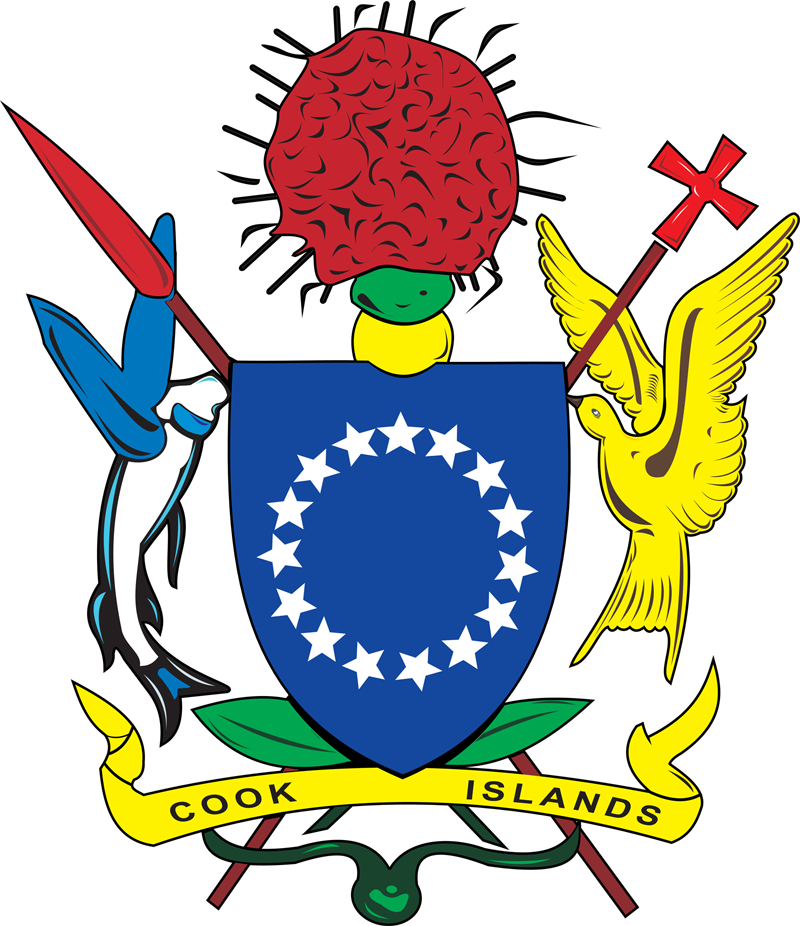 COOK ISLANDSAPPLICATION FOR SAFE MANNING Ship RegistrationFORM 6 v1NAME OF SHIPCALL SIGNIMO NUMBERGROSS TONNAGE(ITC 69)TOTAL PROPULSION (kW)PORT OF REGISTRYCOMPANY NAME  COMPANY IMO NUMBER Vessel Certified for GMDSSYes  No Vessel Certified for UMS (Unattended Machinery Space Operations)Yes  No  Unlimited / International Other 
Provide clear description and / map of trading area Near Coastal Other 
Provide clear description and / map of trading area DECKDECKDECKENGINEENGINEENGINEGrade/CapacitySTCW Reg.(Or other)No. Of PersonsGrade/CapacitySTCW Reg.(Or other)No. Of PersonsList special conditions that would apply to the vessels manning (if any)Owner / Technical Manager NameSignature of applicantDate: